                                    Servizio Sanitario Nazionale - Regione Veneto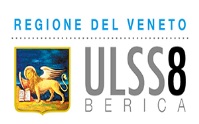 AZIENDA ULSS N. 8 BERICAViale F. Rodolfi n. 37 – 36100 VICENZACOD. REGIONE 050–COD. U.L.SS.508  COD.FISC. E P.IVA 02441500242–Cod. iPA AUVTel.  0444 753111 - Fax  0444 753809 Mail  protocollo@aulss8.veneto.itPEC protocollo.centrale.aulss8@pecveneto.it www.aulss8.veneto.it  DELEGA DELL’AVENTE DIRITTOPER RICHIESTA / RITIRO DELLA DOCUMENTAZIONE SANITARIA OSPEDALIERAIl/La sottoscritto/a ____________________________________________________________ ___________________nato/a ____________________________________Prov. (________________) il _____________________________documento valido di identificazione  _______________________________________n_________________________                                                                                                                 (da allegare in copia) CONSAPEVOLE                                                                                             ai sensi dell’art. 76 DPR 445/2000  che in caso di dichiarazioni mendaci accertate dall’Amministrazione procedente, verranno applicate le sanzioni penali        previste e la decadenza del beneficio ottenuto  sulla base   della dichiarazione non veritiera(artt71 e 72 DPR 445/2000DELEGAIl/La Sig/Sig,ra ___________________________________________________________________________________                                   esibire documento  di identità valido□ a richiedere □ a ritirare copia della propria documentazione sanitaria  Data ______/______/_______Firma del delegante   ______________________________________________                                                                                                                                                                                                            Informativa ai sensi dell’art. 13 D.Lgs 196/2003: I dati sopra riportati sono prescritti dalle disposizioni vigenti al fine del procedimento per il quale sono richiesti e saranno trattati, anche con strumenti in formatici, esclusivamente per tale scopo.Mod.2-DMO Distretto Est